Раздел № 4в составе Отчета о деятельности члена саморегулируемой организацииСведения 
о привлечении члена СРО к административной ответственности за правонарушения, допущенные при осуществлении подготовки проектной документацииКоличество административных правонарушений, допущенных при осуществлении подготовки проектной документации __2__ (указать количество) при отсутствии правонарушений случаев во всех графах указать – НЕТ. «10» января 2024г.	          Генеральный директор               _____________________                              Иванов А.С.                                        (Должность руководителя )                                                   (Подпись)	                                                                          (Ф.И.О.)	М.П.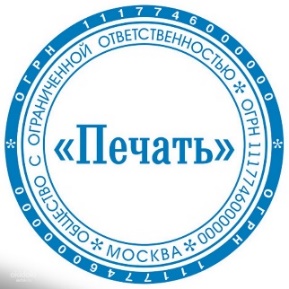 Исполнитель: инженер  Николаев В.И.___       __Телефон 3371582                                             (Должность, Фамилия Имя Отчество)№ п/пВидправонарушения, статья (номер, пункт) Кодекса РФ об административных правонарушениях № и дата протокола, постановления об административном правонарушенииВиновное лицоПринятые меры1КоАП РФ ст.9.4 ч.2Западно-уральское управление Ростехнадзора.Протокол № 12 от 23.09.2023Постановление № 08-521-01-17-008 от 30.01.2023г.ГИП Петров А. С.Извещение об устранении нарушений по предписанию от 20.02.2023 г. исх. № 28. Оплачен административный штраф (пл. пор.от_ №_)Приняты меры дисциплинарного воздействия (приказ № 1 от 11.11.2023г )2КоАП РФ ст.9.4 ч.1ГИСН Самарской области Протокол № 12 от 23.09.2022Предписание № 06-521 от 24.02.2023г.Постановление № 08-521 от 03.03.2023г.ГИП Жарков В. В.Извещение об устранении нарушений по предписанию от 24.03.2023 г. исх. № 44. Оплачен административный штраф (пл. пор.от_ №23 11.11.2023)